ASI Senate Meeting Minutes February 17th, 2017CALL TO ORDER at 1:16 PMROLL CALLPresent: Louie C. Ramos, Jaiman Khaira, Kassandra Mariscal, Joe Brandao, Joanna Giron, Joshua Peckham, Tiffany Patterson, Hendrix ErhahonNot Present: Ryan Finazzo, Maurisha Simpson-Shepard, Pavel Radostev, Erik PinlacLate:ACTION ITEM - Approval of the AgendaMotion to approve the agenda by J. Giron, second by T. Patterson, motion PASSED.ACTION ITEM – Approval of the Minutes of February 3rd , 2017Motion to approve the minutes by J. Giron, second by J. Brandao, motion PASSED.PUBLIC COMMENT – Public Comment is intended as a time for any member of the public to address the committee on any issues affecting ASI and/or the California State University, East Bay.No Public Comment.UNFINISHED ITEMS:DISCUSSION ITEM – UPDATES ON EVENTS FOR WINTER AND SPRING QUARTER The committee gave the chair information on any events that they would like to see for the remainder of the year. J. Brandao, Senator of CEAS will be teaming up with Alexy Villalobos, Director of Wellness, to have a fitness convention. J. Brandao has reached out to physical therapist as well as body builders and they have agreed to have a table at the convention and speak on what they would like regarding wellness. J. Brandao would also like to have vendors and farmers market at the event. J. Giron, Senator of College of Science would like to have an event to help the students through education. Her idea was of having a ‘How to’ workshop about graduate school. She believes this will be helpful to all students and will also help further their education. T. Patterson, Senator of Diversity has been participating in subcommittees with the diversity officer who assists on the president cabinet. A student, Pacific Islander would like to have a day to pass out ribbons for unity; since everyone is divided she would like to unite all students on campus. She would also like to have an event, tunnel of oppression. They will be ordering beanies for unisex that will be passed out the day of the event. L. Ramos, Vice President of University Affairs would like T. Patterson to email him the event ideas and times. L. Ramos would like to have a senate dinner.21:45DISCUSSION ITEM- POTENTIAL TUITION INCREASE TOWNHALLVP of University Affairs, Ramos, gave a review to the ASI Senate on the Potential Tuition Increase Town hall Meetings. L. Ramos thanked everyone for attending and putting the time in to help one another out. Reminder that CHESS is coming up.NEW BUSINESS: ROUND TABLE REMARKS L. Ramos: Would like all paper work to be submitted to him for this quarter as well as next quarter just to make sure everything is accounted for. ADJOURNMENT at 1:48 PM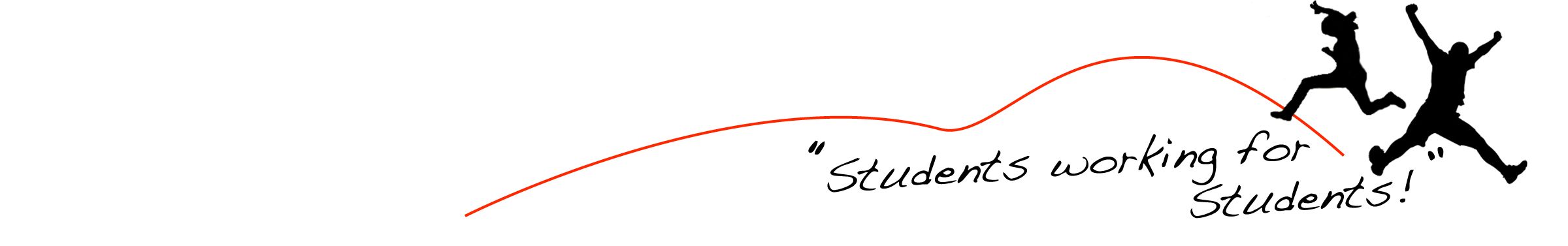 Minutes Reviewed by:VP University Affairs & ChairName: Louie C. RamosApproved on:3-3-17Date: